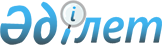 2016 жылдың өніміне бірінші көбейтілген және бірінші ұрпақ будандарының тұқымдарын тұтынудың (пайдаланудың) ең төменгі нормаларын аудандар бойынша және дақылдар бөлінісінде бекіту туралы
					
			Күшін жойған
			
			
		
					Қарағанды облысы әкімдігінің 2016 жылғы 18 наурыздағы № 16/01 қаулысы. Қарағанды облысының Әділет департаментінде 2016 жылғы 6 сәуірде № 3745 болып тіркелді. Күші жойылды - Қарағанды облысының әкімдігінің 2019 жылғы 8 қаңтардағы № 01/01 қаулысымен
      Ескерту. Күші жойылды - Қарағанды облысының әкімдігінің 08.01.2019 № 01/01 қаулысымен (ресми жарияланғаннан күннен бастап қолданысқа енеді).

      Қазақстан Республикасының 2001 жылғы 23 қаңтардағы "Қазақстан Республикасындағы жергілікті мемлекеттік басқару және өзін-өзі басқару туралы" Заңына, Қазақстан Республикасының 2003 жылғы 8 ақпандағы "Тұқым шаруашылығы туралы" Заңына, Қазақстан Республикасының 2005 жылғы 8 шілдедегі "Агроөнеркәсіптік кешенді және ауылдық аумақтарды дамытуды мемлекеттік реттеу туралы" Заңына, Қазақстан Республикасы Ауыл шаруашылығы министрінің 2014 жылғы 12 желтоқсандағы № 4-2/664 "Тұқым шаруашылығын дамытуды субсидиялау қағидаларын бекіту туралы" (Нормативтік құқықтық актілердің мемлекеттік тіркеу тізілімінде № 10190 болып тіркелген) бұйрығына сәйкес Қарағанды облысының әкімдігі ҚАУЛЫ ЕТЕДІ:

      1. Қоса беріліп отырған 2016 жылдың өніміне бірінші көбейтілген және бірінші ұрпақ будандарының тұқымдарын тұтынудың (пайдаланудың) ең төменгі нормалары аудандар бойынша және дақылдар бөлінісінде осы қаулының қосымшасына сәйкес бекітілсін.

      2. "Бірінші көбейтілген және бірінші ұрпақ будандарының тұқымдарын тұтынудың (пайдаланудың) ең төменгі нормаларын аймақтар бойынша және дақылдар бөлінісінде бекіту туралы" Қарағанды облысы әкімдігінің 2015 жылғы 14 мамырдағы № 23/03 (Нормативтік құқықтық актілердің мемлекеттік тіркеу тізілімінде № 3237 болып тіркелген, 2015 жылғы 08 маусымдағы "Әділет" ақпараттық-құқықтық жүйесінде, 2015 жылғы 09 маусымдағы № 81 (21 832) "Индустриальная Караганда" және 2015 жылғы 09 маусымдағы № 96 (21 981) "Орталық Қазақстан" газеттерінде жарияланған) қаулысының күші жойылды деп танылсын.

      3. Осы қаулының орындалуын бақылау облыс әкімінің жетекшілік жасайтын орынбасарына жүктелсін. 

      4. Қарағанды облысы әкімдігінің "2016 жылдың өніміне бірінші көбейтілген және бірінші ұрпақ будандарының тұқымдарын тұтынудың (пайдаланудың) ең төменгі нормаларын аудандар бойынша және дақылдар бөлінісінде бекіту туралы" қаулысы алғашқы ресми жарияланған күнінен кейін күнтізбелік он күн өткен соң қолданысқа енгізіледі.
      КЕЛІСІЛДІ
      18 наурыз 2016 жыл 2016 жылдың өніміне бірінші көбейтілген және бірінші ұрпақ будандарының тұқымдарын тұтынудың (пайдаланудың) ең төменгі нормалары аудандар бойынша және дақылдар бөлінісінде
      Килограмм/гектар


      Кестенің жалғасы
					© 2012. Қазақстан Республикасы Әділет министрлігінің «Қазақстан Республикасының Заңнама және құқықтық ақпарат институты» ШЖҚ РМК
				
      Қарағанды облысының әкімі 

Н. Әбдібеков

      Қазақстан Республикасы
Ауыл шаруашылығы министрі
_____________ А. Мамытбеков
Қарағанды облысы әкімдігінің
2016 жылғы 18 наурыздағы
№ 16/01 қаулысымен бекітілген
№
Аудандар
Дақыл
Дақыл
Дақыл
Дақыл
Дақыл
Дақыл
Дақыл
№
Аудандар
Бидай
Арпа
Сұлы
Күздікқара бидай
Қарақұмық
Дәнді -бұршақты
Мақсары
 1
Абай
6,157
7,179
3,547
6,952
1,622
26,828
0,265
 2
Ақтоғай
5,165
6,630
3,927
0,178
 3
Бұқар жырау
5,814
8,878
4,677
6,952
1,622
26,828
0,265
 4
Жаңаарқа
7,371
5,113
0,298
 5
Қарқаралы
5,223
6,483
5,003
9,274
1,622
26,828
0,298
 6
Нұра
4,343
6,627
4,791
6,952
1,622
27,304
0,298
 7
Осакаров
3,526
6,278
4,677
6,952
1,622
26,828
0,298
 8
Ұлытау
7,285
5,113
0,298
 9
Шет
7,285
5,113
0,298
№
Аудандар
Дақыл
Дақыл
Дақыл
Дақыл
Дақыл
Дақыл
Дақыл
№
Аудандар
Зығыр
Күнбағыс (будан)
Күнбағыс сорт
Картоп
Мал азығы дақылдары
Мал азығы дақылдары
Мал азығы дақылдары
№
Аудандар
Зығыр
Күнбағыс (будан)
Күнбағыс сорт
Картоп
Бір жылдық шөптер
Дәнді көпжылдық шөптер
Бұршақты көпжылдық шөптар
 1
Абай
1,547
13,000
0,509
239,533
0,031
13,000
13,000
 2
Ақтоғай
246,250
0,028
13,000
13,000
 3
Бұқар жырау
1,547
13,000
0,509
114,011
0,031
13,000
13,000
 4
Жаңаарқа
111,423
0,030
13,000
13,000
 5
Қарқаралы
1,402
153,199
0,028
13,000
13,000
 6
Нұра
1,402
13,000
0,509
135,224
0,021
13,000
13,000
 7
Осакаров
1,402
13,000
0,509
221,579
0,021
13,000
13,000
 8
Ұлытау
146,277
0,034
13,000
13,000
 9
Шет
134,726
0,030
13,000
13,000